  ЛЕПЕСТОК ОРХИДЕИСвадебная церемония в Европейском стиле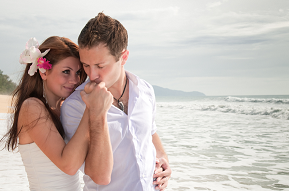 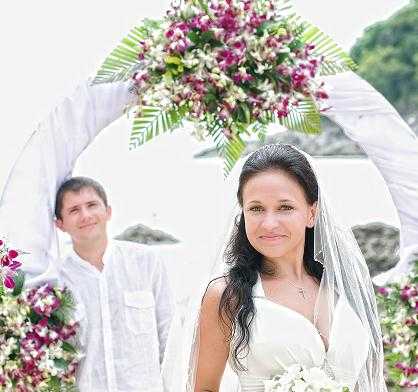 Это, пожалуй, самая романтическая свадебная церемония Пукета. На пляже, у самой линии прибоя,  устанавливается венчальная арка, украшенная цветочными композициями. К арке ведут два ряда цветочных факелов и дорожка,  устланная лепестками роз. Молодожены подходят к арке, где их встречает церемониймейстер. 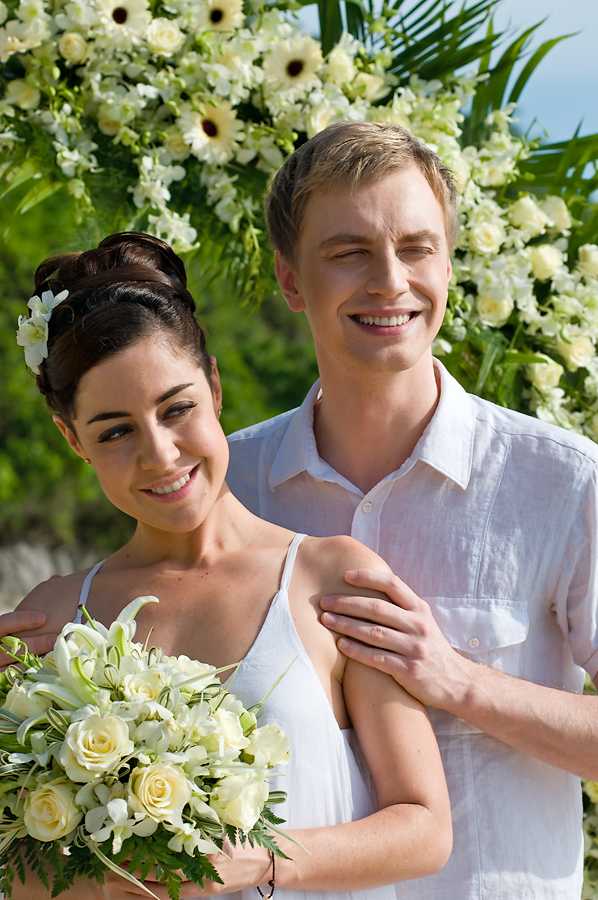 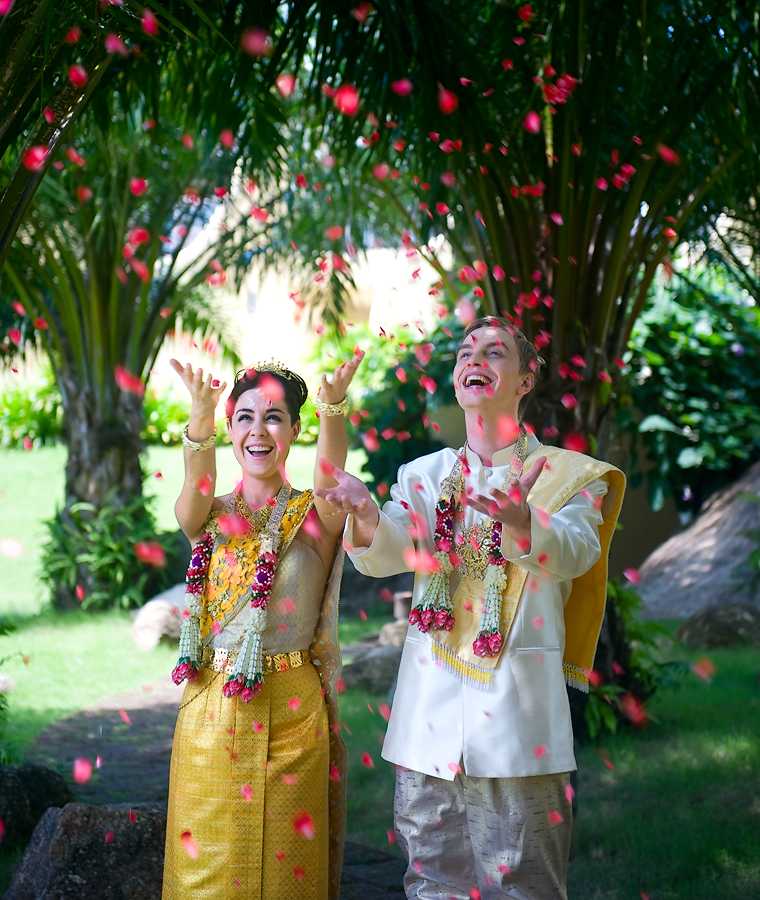 Церемониймейстер произносит свадебную клятву, которую вслед за ним повторяют жених с невестой, обращаясь, друг к другу. После этого происходит обмен кольцами и, наконец, долгожданный первый супружеский поцелуй, во время которого молодых осыпают лепестками цветов, создавая ощущение цветочного салюта. Внимательный и чуткий фотограф запечатлеет  самые трогательные, красивые и волнующие моменты Вашего  счастливого дня. На закате или после романтического ужина на берегу моря, молодожены смогут запустить традиционные Фонарики Любви и Лой Кратонги.  Эта традиционная тайская церемония,  которая принесёт удачу и благополучие в Ваш брак. Фонарики Любви изготавливают из тончайшей папирусной бумаги. Горячий воздух поднимает его вверх и уносит с собой все Ваши печали и невзгоды.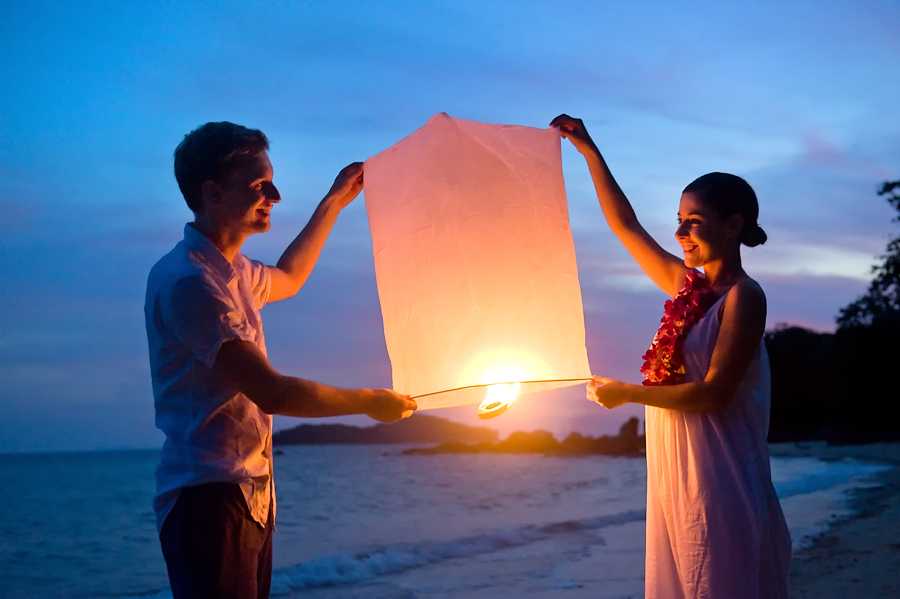 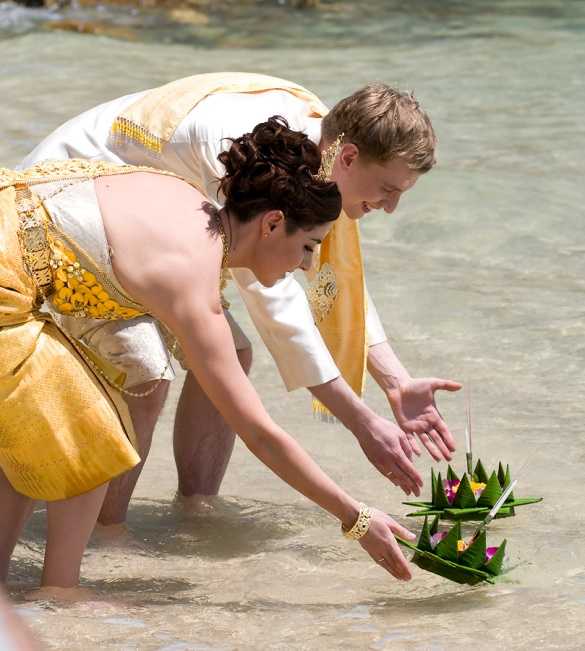  Тайцы верят в то, что Фонарик Любви исполняет самые заветные желания. Именно поэтому, прежде чем разжать руки и выпустить на свободу зажженный фонарик, пары на некоторое мгновение замирают, загадывая свое самое заветное желание, а потом долго наблюдают, как маленький светящийся огонек парит в ночном небе Пукета.Лой Кратонг (ลอยกระทง): "Лой" переводится с тайского языка,  как “плавающий”, "кратонг" - "лодочка из листьев". Традиционно, для изготовления такой лодочки используются банановые листья или стеблей нильской лилии,  украшенные множеством тропических цветов.   Кратонги бывают совершенно разных размеров и типов, и, порой, напоминающие своим видом миниатюрные дворцы. Вечером, молодые пары выходят к берегу озера или моря, заходят неглубоко в воду и спускают кратонг на воду. Такой жест символизирует собой, дань уважения и поклонения Матери Воде, кормилице и покровительнице живущих на земле людей. Тайцы верят, что опущенные на воду кратонги соединяют сердца влюбленных и даруют им счастье. Лепесток орхидеиСтоимость: 1 694 USD - неттоЛепесток орхидеи LIGHTСтоимость: 1300 USD - неттоВ стоимость церемонии включено:- Букет орхидей для невесты, бутоньерка для жениха- Фонарики Любви и Лой Кратонги для пары- Свадебная арка, украшенная орхидеями- Оформление цветами места церемонии- Цветочный салют из лепестков роз- Услуги фотографа (5 часов), DVD с фотографиями (до 200 фотографий)- Трансфер, услуги гида и церемониймейстера- Свадебный сертификат (не официальный)- Укладка и визаж для невесты- Ужин на берегу океана на двух человек В стоимость церемонии включено:- Букет орхидей для невесты, бутоньерка для жениха- Фонарики Любви и Лой Кратонги для пары- Свадебная арка, украшенная орхидеями- Оформление цветами места церемонии- Цветочный салют из лепестков роз- Услуги фотографа (5 часов), DVD с фотографиями (до 200 фотографий)- Трансфер, услуги гида и церемониймейстера- Свадебный сертификат (не официальный)